Переписать лекцию в тетрадьВыполнить задания, обозначенные красным цветомТема 6  Особенности организации менеджмента в сфере профессиональной деятельностиНеобходимость власти в управленииРуководство — процесс организации и управления деятельностью членов группы. Управлять деятельностью людей — значит оказывать на них влияние, побуждая работать на достижение целей организации.Влияние руководителя на подчиненных - это суть управленческой деятельности. Основные возможности влияния заложены в наличии власти; власть — обязательное условие реализации управления. Без власти управление осуществляться не может.Власть — возможность и способность оказывать влияние на деятельность людей.     Власть     формальная     реальнаяВласть, которую дает должность, является формальной властью.Реальная власть определяется, с одной стороны, уровнем формальных полномочий руководителя, а с другой стороны, готовностью людей подчиняться.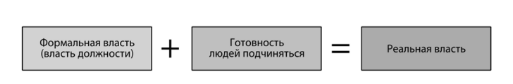 Баланс власти – это взаимная зависимость (власть руководителя и власть подчиненного), при которой социальные отношения будут находиться в равновесии.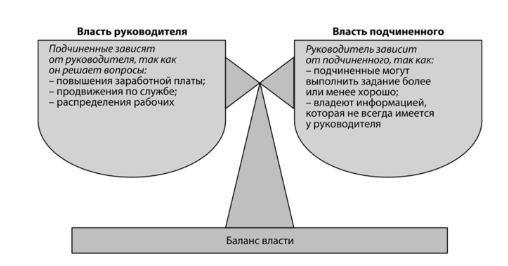 Баланс властиТо есть руководитель будет оказывать необходимое влияние на подчиненных, а подчиненные, в свою очередь, не будут чувствовать себя подавленными и используют свои способности и возможности для достижения целей предприятия (подразделения).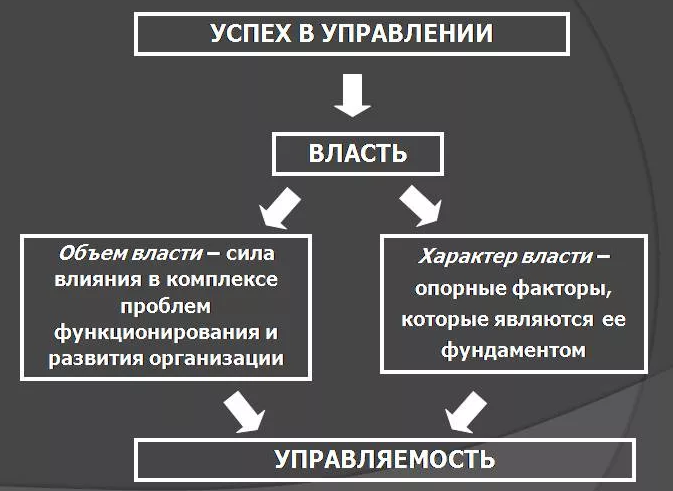 Формы власти и влиянияЗадание !!! Составить таблицу (или схему) «Формы власти» !!!  и  вставить сюдаВлияние – это возможность вносить определенные изменения в поведение, отношения и ощущения подчиненных.Задание !!! Составить таблицу (или схему)  «Формы влияния» !!!  и  вставить сюда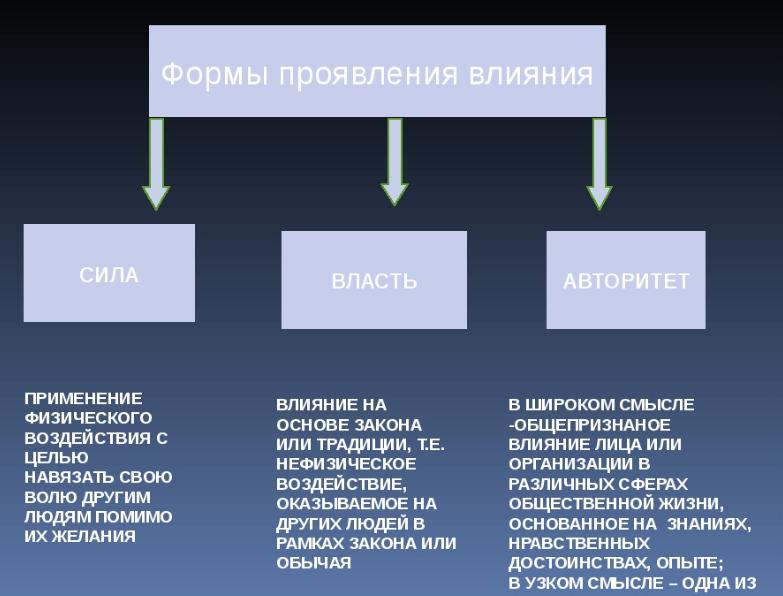 Любая форма власти имеет тенденцию к ослаблению. Это определяется следующими факторами:Сократился разрыв в уровне образования и квалификации между руководителями и подчиненными.Вместо универсальных работников основу организации стали составлять узкие специалисты, обладающие высокой квалификацией. Над такими людьми невозможно властвовать административными методами.У большей части населения произошло реальное ослабление традиции послушания как основы власти.Мобильность работников, их широкие внешние связи, легкость доступа к информации и т.д. значительно облегчают поиск нового места работы, что делает их менее зависимыми от администрации.Стили и формы управленческого поведенияТо, каким образом менеджер пользуется властью, образует стили управления.Стиль управления 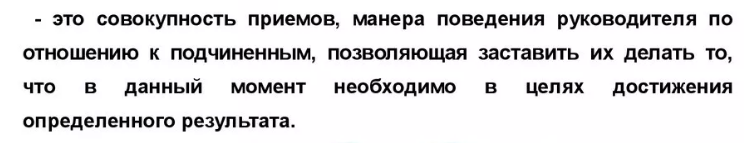 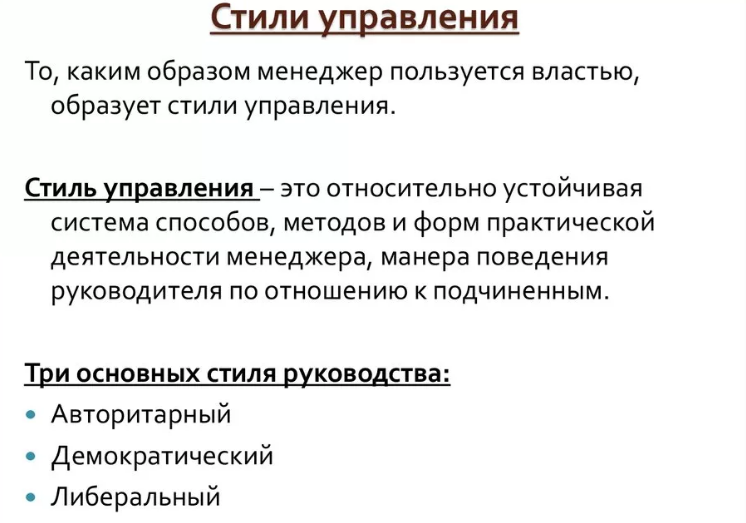 Задание !!! Дополнить таблицу «Характеристика основных стилей руководства» !!!  Формы управленческого поведенияНизкий уровень: «Не хотят работать, не умеют работать» (низкая квалификация, недобросовестные работники)Форма управленческого поведения - «Авторитарное указывание»Средний уровень: «Хотят работать, но еще не умеют работать» (недостаточно опыта, хотя обладают определенными базовыми навыками и старательны, добросовестны).Форма управленческого поведения – «Популяризация»Хороший уровень: «Хотят и умеют работать» (имеют базовые навыки и квалификацию, достаточные для большинства аспектов работы). Дальнейшее развитие такой группы сотрудников требует, чтобы они в своей работе брали на себя больше ответственности, и чтобы их моральное состояние оставалось хорошимФорма управленческого поведения – «Участие в управлении»Высокий уровень: «Хотят и умеют работать творчески» (экстра специалисты, достигшие высокой квалификации, ответственные, инициативные работники)Форма управленческого поведения – «Передача полномочий»Конспект представить до 21-0014.12.2020на e-mail:   uz.miv0909@mail.ruПараметрыАвторитарныйДемократическийЛиберальныйПринятие решенийСпособ доведения решенийОтношение ответственности